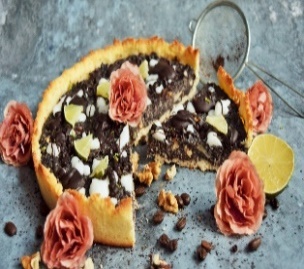                                                    REGULAMIN                    konkursu kulinarnego „Bajeczny Świat Makowca”Celem konkursu jest kultywowanie dziedzictwa kulturowego związanego z wypiekaniem makowca, dbałość o poczucie tożsamości kulturowej, zaprezentowanie bogactwa i różnorodności lokalnych tradycji kulinarnych, prezentacja umiejętności kulinarnych uczestników konkursu, wyłonienie najciekawszych propozycji wypieku ciasta, pobudzenie kreatywności społeczności lokalnej, wymiana doświadczeń kulinarnych pomiędzy uczestnikami i promowanie społecznej aktywności mieszkańców wsi.                            § 1 Organizator KonkursuNiniejszy Regulamin określa zasady i warunki uczestnictwa w konkursie „Bajeczny Świat Makowca” zwanego dalej „Konkursem”, którego organizatorem jest Gmina Zgorzelec, w imieniu której działa Gminny Ośrodek Kultury w Zgorzelcu z siedzibą w Radomierzycach.  Konkurs organizowany jest w ramach „Transgranicznego Święta Chleba”Święto zorganizowane będzie w dniu 4 września 2021r. w Żarskiej Wsi na boisku wiejskim obok Szkoły PodstawowejTreść niniejszego Regulaminu zostaje podana do publicznej wiadomości i będzie dostępna do czasu rozstrzygnięcia Konkursu poprzez zamieszczenie na stronach internetowych organizatora:www.zgorzelec.gmina.pl  i  www.gokzgorzelec.plZ Organizatorem skontaktować się można pod adresem: Gminny Ośrodek Kultury z siedzibą w Radomierzycach 40, 59-900 Zgorzelec tel. fax. (75)77 525 59.§ 2 Cel KonkursuCelem konkursu jest:Kultywowanie dziedzictwa związanego z wypiekaniem ciast w Euroregionie Nysa, Dbałość o poczucie tożsamości kulturowej, Zaprezentowanie bogactwa i różnorodności lokalnych tradycji kulinarnych, Prezentacja umiejętności kulinarnych uczestników konkursu,Pobudzenie kreatywności społeczności lokalnejPromowanie produktów lokalnych Euroregionu Nysa.Wymiana doświadczeń kulinarnych pomiędzy uczestnikami i promowanie społecznej aktywności mieszkańców wsi.§ 3 Przedmiot KonkursuPrzedmiotem konkursu jest wykonanie Pracy konkursowej tj. wypieku makowca z własnych produktów.Praca konkursowa może być wykonana w dowolnym kształcie, rodzaju oraz dowolnej gramaturze.Dopuszczalne jest dodanie do ciasta dowolnych bakalii oraz ziaren. Praca konkursowa nie może posiadać elementów niejadalnych lub niespełniających wymogów sanitarnych i niedopuszczonych do spożycia na terytorium UE.§ 4 Zasady zgłoszenia do udziału w KonkursieUczestnikami Konkursu mogą być osoby indywidualne, Rady Sołeckie, organizacje pozarządowe, Koła Gospodyń Wiejskich, kluby i inne formalne i nieformalne grupy mieszkańców Euroregionu.Warunkiem zakwalifikowania do udziału w konkursie jest przekazanie na adres organizatora (GOK Zgorzelec) elektronicznie lub pisemnie, w terminie do dnia 20.08.2021 do godz. 15.00, podpisanego przez upoważnionego przedstawiciela formularza zgłoszeniowego, którego wzór określa załącznik nr 1 do niniejszego Regulaminu, zawierającego niezbędne oświadczenia i zgody.Zgłaszający staje się Uczestnikiem Konkursu z chwilą przekazania Organizatorowi Formularza zgłoszeniowego, pod warunkiem spełnienia wszystkich wymagań określonych w niniejszym Regulaminie.Przesłanie Formularza zgłoszeniowego jest równoznaczne z wyrażeniem zgody na warunki uczestnictwa w Konkursie, określone w postanowieniach niniejszego Regulaminu, z którymi uczestnicy są zobowiązani się zapoznać.Udział w Konkursie jest dobrowolny i bezpłatny.Koszty wykonania, dostarczenia i prezentacji pracy konkursowej ponosi zgłaszający.Uczestnikami konkursu nie mogą być pracownicy ani członkowie rodzin pracowników Organizatora.W Konkursie nie będą brały udziału:Prace konkursowe przekazane bez wcześniejszego przesłania Formularza zgłoszeniowego i przekazania Formularza zgłoszenia Pracy,Prace konkursowe oznaczone w sposób niepozwalający na identyfikację zgłaszającego Pracę konkursową lub niespełniające wymagań określonych w niniejszym Regulaminie,Prace konkursowe przesłane po upływie terminu określonego w § 5.§ 5Przekazanie Prac konkursowychZgłoszone (na zasadach określonych w § 4) do udziału w Konkursie prace konkursowe, wraz z opisem kto wypiekał chleb, (imię i nazwisko lub nazwa organizacji, grupy, z telefonem kontaktowym) należy przekazać do organizatora w dniu 04 września 2021r. do godz. 11.00 organizatorom w miasteczku „Transgranicznego Święta Chleba” w Żarskiej Wsi, na boisku przy Szkole Podstawowej w Żarskiej Wsi (stoisko Świata Chleba)Ciasto powinno być pokrojone, wyłożone na kartonowej podkładce§ 6Komisja konkursowaOrganizator:powołuje i odwołuje Komisję Konkursową, która składa się co najmniej z 3 osób,określa organizację oraz tryb pracy Komisji Konkursowej,sprawuje nadzór nad Komisją Konkursową w zakresie zgodności rozstrzygnięcia Konkursu z Regulaminem Konkursu,zatwierdza rozstrzygnięcie Konkursu, które jest ostateczne i nie przysługuje od niego odwołanie.Członkowie Komisji Konkursowej, przed przystąpieniem do oceny Prac konkursowych, składają pisemne oświadczenie o braku wystąpienia okoliczności prawnych lub faktycznych, które mogłyby budzić uzasadnione wątpliwości co do ich bezstronności. W przypadku ujawnienia takich okoliczności w toku oceny Prac konkursowych Członek Komisji Konkursowej zobowiązany jest do wyłączenia się z dalszego udziału w pracach Komisji Konkursowej. Pracami Komisji Konkursowej kieruje Przewodniczący. Obrady Komisji Konkursowej są tajne i odbywają się w obecności wszystkich członków Komisji Konkursowej.Komisja Konkursowa wybiera 3 najlepsze Prace konkursowe na podstawie kryteriów określonych w § 8 oraz może przyznać dodatkowe wyróżnienia.Komisja Konkursowa jest niezależna w ocenie i wyborze najlepszych prac konkursowych. Przed rozstrzygnięciem Konkursu i wyłonieniem jego laureatów członkowie Komisji konkursowej nie zapoznają się z danymi i informacjami dotyczącymi autorów Prac Konkursowych.Komisja Konkursowa przygotowuje uzasadnienie rozstrzygnięcia Konkursu w formie protokołu podpisanego przez wszystkich jej członków.§ 7Kryteria oceny Prac konkursowychOcena zgłoszonych Prac konkursowych dokonana będzie przez Komisję Konkursową z uwzględnieniem następujących kryteriów:barwa wypieczenia od 0 do 5 punktówsmak od 0 do 5 punktówzapach od 0 do 5 punktówpoziom wypieczenia oraz struktura miękiszu w przekroju od 0 do 5 punktówsposób zaprezentowania wypieku (estetyka, dekoracja) od 0 do 5 punktów Każda z Prac konkursowych może otrzymać maksymalnie 25 punktów. W przypadku uzyskania przez Prace konkursowe jednakowej oceny, ustalenie lokaty odbędzie się w drodze głosowania członków Komisji Konkursowej poprzedzonego dyskusją, a w razie równej liczby głosów rozstrzygający głos należy do Przewodniczącego Komisji.§ 8NagrodyNagrodami w Konkursie są nagrody rzeczowe ufundowane przez Organizatora.Nagrodzone zostaną trzy najwyżej ocenione prace. Dowodem wydania nagrody będzie potwierdzenie jej odbioru w formie protokołu lub potwierdzenie odbioru przesyłki.Laureaci Konkursu są zwolnieni z zapłaty podatku dochodowego od nagrody, gdyż jednostkowa wartość nagród nie przekracza 2000,00 zł (art. 21 ust. 1 pkt 68 ustawy z dnia 26 lipca 1991 o podatku dochodowym od osób fizycznych (Dz. U. z 2020 poz. 179, z późn. zm.)§ 9Zasady wykluczania i unieważnienia KonkursuUczestnicy niespełniający warunków Regulaminu lub naruszający jego postanowienia podlegają wykluczeniu z udziału w Konkursie. Organizator na wniosek Komisji Konkursowej ma prawo unieważnienia Konkursu, w każdym czasie, z następujących przyczyn:Konkurs nie został rozstrzygnięty przez Komisje Konkursową, niezależnie od przyczyn,zgłoszone Prace konkursowe są obarczone wadą, która nie pozwala na wybór najlepszej Pracy konkursowej zgodnie z Regulaminem i przepisami prawa.Organizatorowi przysługuje również uprawnienie do unieważnienia Konkursu w każdym czasie, bez podania przyczyny.§ 10Ogłoszenie wyników i wydanie nagródWyniki Konkursu zostaną podane do publicznej wiadomości 04.09.2021 r. podczas obchodów Transgranicznego Święta Chleba w Żarskiej Wsi, gdzie nastąpi wręczenie nagród.§ 11Administrowanie danymi osobowymiAdministratorem, czyli podmiotem decydującym o celach i środkach przetwarzania danych osobowych, pozyskanych w związku z organizacją Konkursu jest Organizator.§ 12 Prawa autorskieUczestnicy wyrażają zgodę na rozpowszechnienie przez Organizatora wykonanych przez Organizatora zdjęć zgłoszonej Pracy Konkursowej w dowolnej formie i bez ograniczeń czasowych, w celach promocyjno-informacyjnych oraz dokumentujących działalność Organizatora. § 13 Postanowienia końcoweOrganizator nie ponosi odpowiedzialności za zgłoszenia, które nie dotarły do niego z przyczyn od niego niezależnych.Organizator nie ponosi odpowiedzialności za Zgłoszenia/Prace Konkursowe utracone, uszkodzone, niewłaściwie zaadresowane lub złożone po upływie określonego terminu. Regulamin jest jedynym dokumentem określającym zasady udziału w Konkursie.Organizator Konkursu nie ponosi odpowiedzialności za podanie w Formularzu nieprawdziwych lub niepełnych danych przez Uczestników Konkursu. W trakcie trwania Konkursu Organizator zastrzega sobie możliwość zmiany zapisów w treści Regulaminu oraz jego załącznikach w każdym czasie, jeżeli nie wpłynie to na pogorszenie warunków uczestnictwa w Konkursie.W sprawach nieuregulowanych w Regulaminie mają zastosowanie przepisy Kodeksu cywilnego i ustawa o prawie autorskim i prawach pokrewnych i inne powszechnie obowiązujące przepisy prawa.W sprawach nieuregulowanych niniejszym Regulaminem decyzję podejmuje Organizator Konkursu.Integralną część Regulaminu stanowią załączniki:            - Załącznik nr 1 do Regulaminu Konkursu - Formularz zgłoszeniowy,            - Załącznik nr 2 do Regulaminu Konkursu - Formularz przekazania Pracy               konkursowej.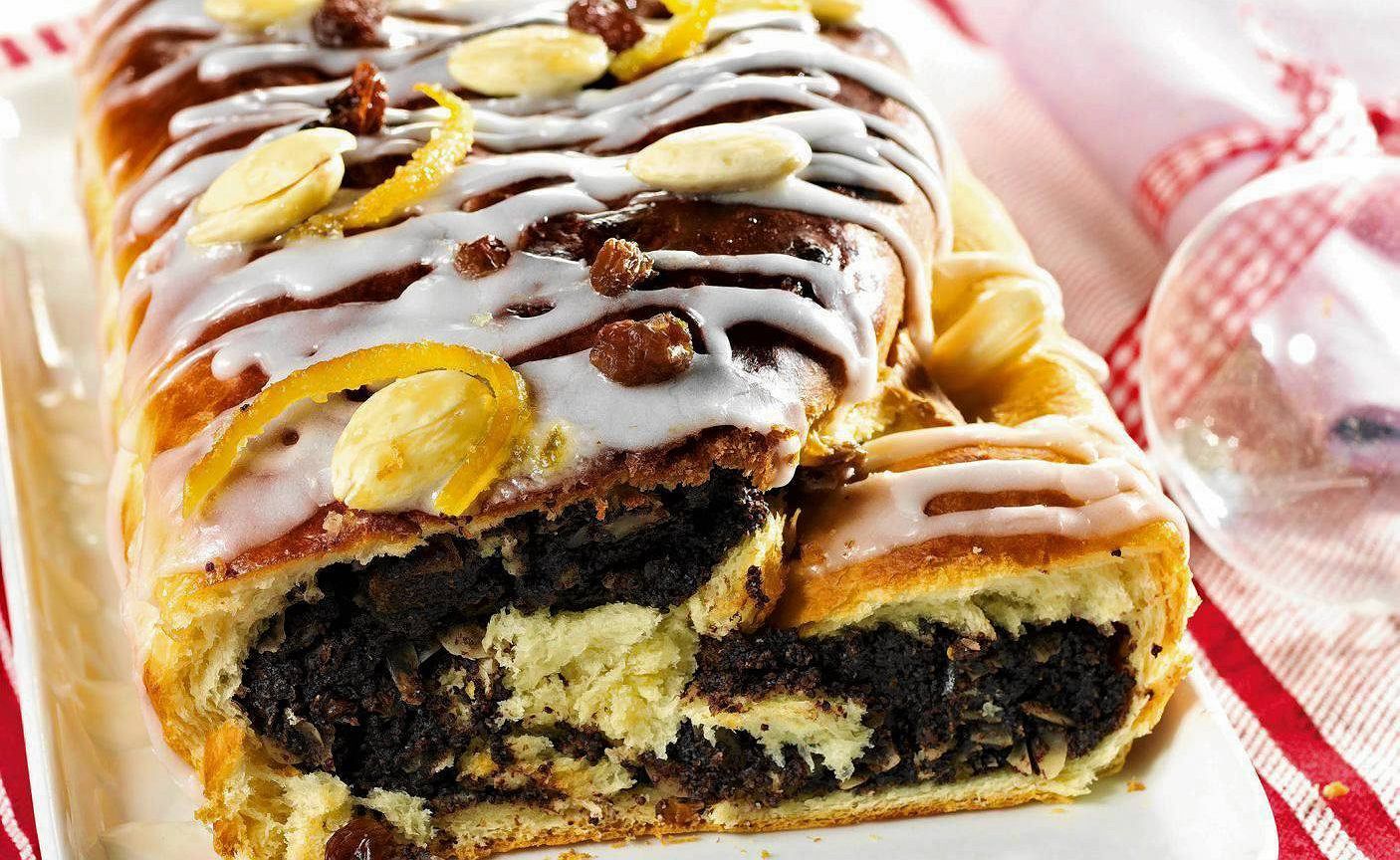 